INDICAÇÃO N.º 622/2019Ementa: Conserto no asfalto da avenida Presidente Tancredo Neves no bairro Parque das Colinas .Exma. Senhora Presidente.Justificativa:Tendo em vista a falta de manutenção da avenida Presidente Tancredo Neves, no bairro Parque das Colinas, a Vereadora Mônica Morandi requer nos termos do art. 127 do regimento interno, que seja encaminhada ao Exmo. Prefeito Municipal a seguinte indicação:	Que seja realizado o conserto do asfalto na localidade acima mencionada.   Valinhos, 08 de março de 2019.____________________Mônica MorandiVereadoraFotos anexas.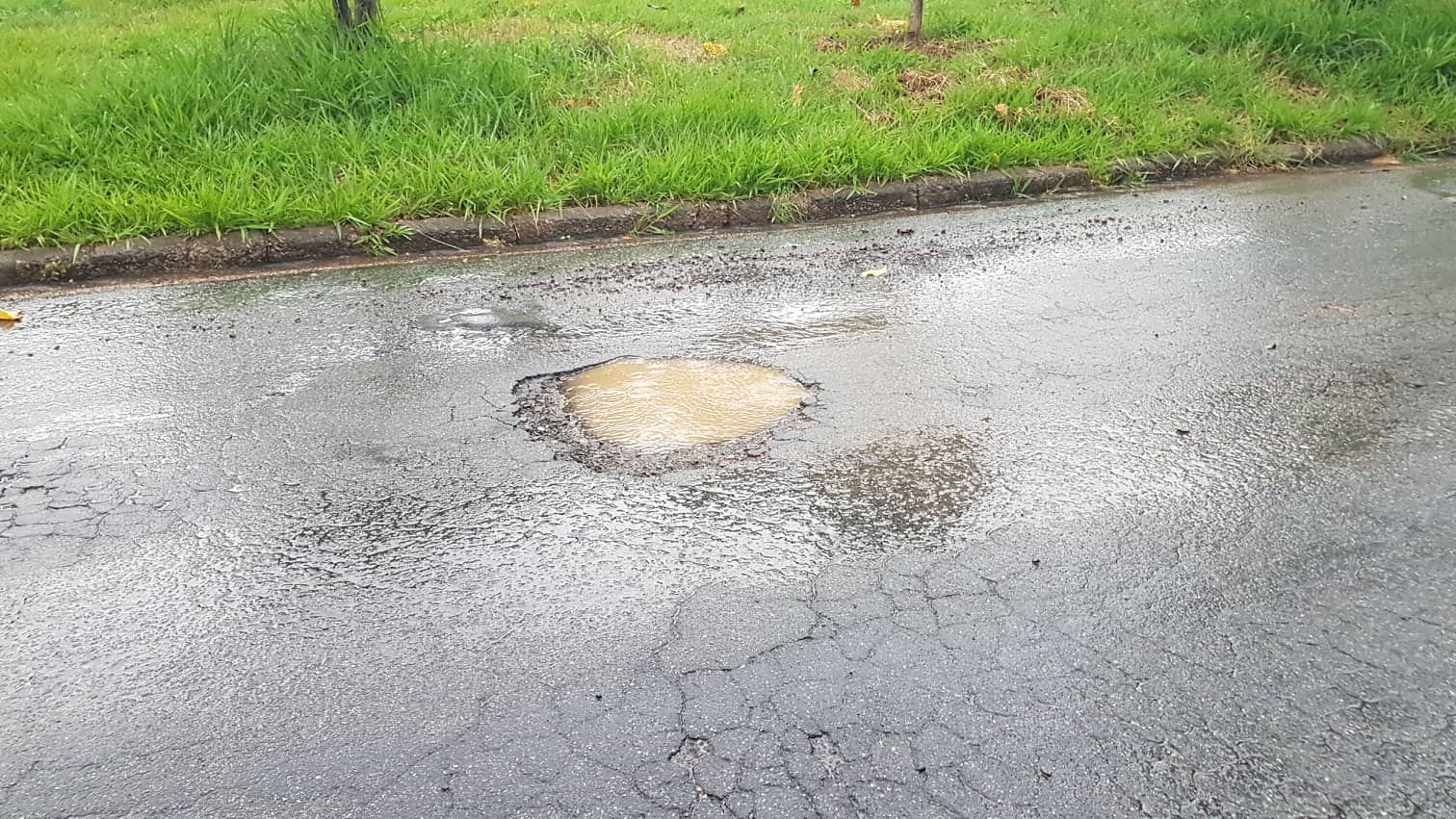 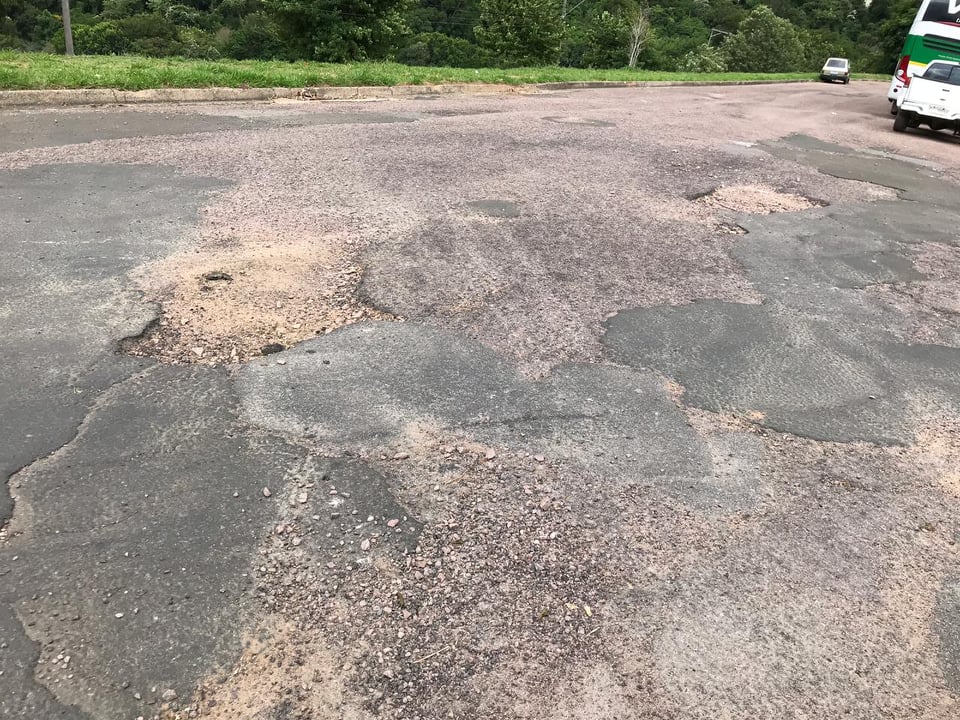 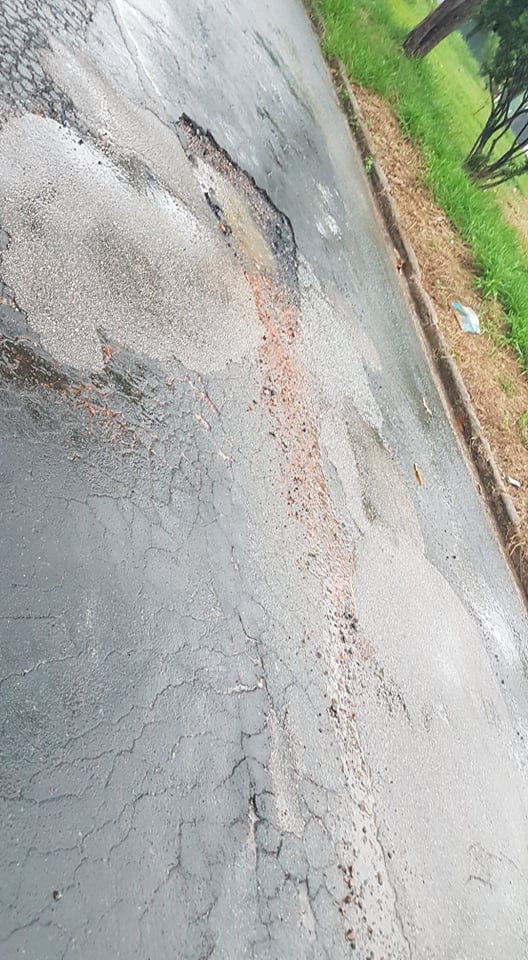 